Извещениео проведении открытогоконкурса № ОК/12-ВВРЗ/2023Уважаемые господа!Акционерное общество «Вагонреммаш» (АО «ВРМ») в лице Воронежского ВРЗ  АО «ВРМ» (далее – Заказчик) сообщает о проведении открытого конкурса № ОК/12-ВВРЗ/2023  (далее – открытый конкурс) с целью выбора организации на право заключения Договора на проведение экспертизы промышленной безопасности части здания главного корпуса с распашными и раздвижными воротами (инв. № 3/3), ограниченной осями Д-Е 1/3-49,  И-К/1 21-36, М-Н-О 40-57, М-Н 19-38, Н-О 19-40, О-П 19-29, П-Р 19-29, Т-У 16-49, Р-Т 29-49, П-Р 29-44, О-П 29-44, Е-К 35-48, где установлены подъемные сооружения (ПС) (требование  п. 257 ФНП), (далее - Услуги) для нужд Воронежского ВРЗ АО «ВРМ», расположенного по адресу: г. Воронеж, пер. Богдана Хмельницкого, д.1, в 2023 году. Конкурсные заявки подаются в письменной форме в запечатанных конвертах до 10-00 часов московского времени «25» сентября 2023 г. по адресу: 394010, г. Воронеж, пер. Богдана Хмельницкого, д. 1, кабинет 12.Организатором открытого конкурса является Воронежский ВРЗ АО «ВРМ» в лице энерго-механического отдела (далее Организатор).  Представители Организатора, участвующие в организации и проведении запроса котировок – Довнар Виктор Леонидович тел. 8 (473) 279-66-48, e -mail: dovnar@vwrz.ru, vvrz@vagon.vrn.ru; priem_vvrz@vwrz.ru.Извещение о проведении открытого конкурса № ОК/12-ВВРЗ/2023 размещено на официальном сайте www.vagonremmash.ru, раздел «Тендеры» и на сайте www.vwrz.ru (раздел «Тендеры») (далее – сайты).Предметом открытого конкурса является проведение экспертизы промышленной безопасности части здания главного корпуса с распашными и раздвижными воротами (инв. № 3/3), ограниченной осями Д-Е 1/3-49,  И-К/1 21-36, М-Н-О 40-57, М-Н 19-38, Н-О 19-40, О-П 19-29, П-Р 19-29, Т-У 16-49, Р-Т 29-49, П-Р 29-44, О-П 29-44, Е-К 35-48, где установлены подъемные сооружения.Начальная (максимальная) цена Договора составляет: 2 500 000 (Два миллиона пятьсот тысяч) рублей 00 копеек, с учетом НДС 20 %., 2 083 333,33 рублей (Два миллиона восемьдесят три тысячи триста тридцать три) рубля 33 копейки, без учета НДС; Настоящим приглашаем Вас принять участие в открытом конкурсе на нижеизложенных условиях (прилагаются).Председатель конкурсной комиссииВоронежского ВРЗ АО «ВРМ»		                                        Г.В. Ижокин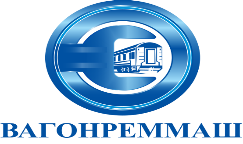 АКЦИОНЕРНОЕ ОБЩЕСТВО «ВАГОНРЕММАШ»105005, г. Москва, набережная Академика Туполева, дом 15, корпус 2, офис 27тел. (499) 550-28-90, факс (499) 550-28-96, www.vagonremmash.ru